HERØY ROTARY      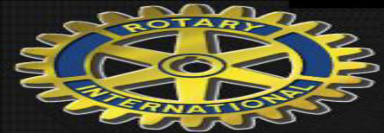 Rotarymøte 22.04.24 hos Smådal Mekaniske AS på Nærøya.20 medlemmer møtte. Vi fekk omvising  av Arild Smådal og Frode Andreassen . Dei fortalde om oppstart av verksemda i 1988, har bygd seg opp sakte men sikkert,  er no 7 tilsette. Omvising i Verkstadhall med moderne utstyr. Dei fortalde om framtidsplanar, produksjon og nyvinning. Aluminium er framtidas metall og auka etterspørsel.  Målgruppe: Reperasjonar og serviceoppdrag for fiske-kyst og offshore flåten, samt landindustri, primært sjarkflåten. Dei har leveranse/oppdrag frå Lindesnes til Kirkenes, og  Litauen, Færøyane, Shetland og Island. Omsetning i 2023 på 27 millionar.  Alt dette fekk vi fortald medan vi fekk servert karamellpudding og kaffi og morosame historier. Ein interessant og lærerik kveld hos ei imponerande verksemd , eit hyggeleg vertskap, lukke til vidare og takk for at vi fekk kome.Ref Lilly-Åse Skogen